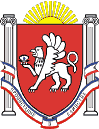 Администрация Новоандреевского сельского поселенияСимферопольского района Республики Крым_____________________________________________________________________________ПОСТАНОВЛЕНИЕ26 января 2015 года 			№ 7 				    с. НовоандреевкаОб утверждении штатного расписания  МУП «НовоандреевскоеВ соответствии с Федеральным законом от 06 октября 2003 года № 131-ФЗ «Об общих принципах организации местного самоуправления в Российской Федерации», Федеральным законом от 14 ноября 2002 г. N 161-ФЗ "О государственных и муниципальных унитарных предприятиях "Законом Республики Крым от 21 августа 2014 года № 54–ЗРК «Об основах местного самоуправления в Республике Крым», с целью осуществления хозяйственной деятельности МУП «Новоандреевское» по предоставлению социально значимых услуг населению, а также формирования уставного фонда предприятия ПОСТАНОВЛЯЕТ:Утвердить штатное расписание инженерно-технических работников муниципального унитарного предприятия «Новоандреевское» на 2015г. (согласно приложению 1)Утвердить штатное расписание работников муниципального унитарного предприятия «Новоандреевское» на 2015г. (согласно приложению 2)Контроль за соблюдением настоящего постановления оставляю за собой.Глава администрацииНовоандреевского сельского поселения			           	          Вайсбейн В.Ю.